Permanent contract FT Teaching Assistant Post x2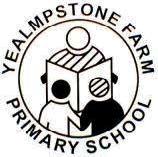  The governors would like to appoint a member of staff to the role of teaching assistant to work in support of SEND pupils across the school. The successful applicant will have a good knowledge of how to support children with special needs, particularly social emotional needs. Experience of working with children who have additional needs is essential. We are looking for a member of staff who is a good team player and clear of how to develop children’s language and reading skills under the guidance of the class teacher. The candidate will have the ability to form positive relationships with vulnerable children quickly.Safeguarding is a very important aspect of Yealmpstone Farm Primary school. All applicants will be expected to have a full DBS check and disclose any issues which may be relevant to them working in a school. Please contact the office to obtain an application form.Expressions of Interest: Monday 27th JuneInterview: Thursday 7th July 